РОССИЙСКАЯ ФЕДЕРАЦИЯСИБИРСКИЙ ФЕДЕРАЛЬНЫЙ ОКРУГРЕСПУБЛИКА АЛТАЙАДМИНИСТРАЦИЯ МУНИЦИПАЛЬНОГО ОБРАЗОВАНИЯ«ТУРОЧАКСКИЙ РАЙОН»ВЕДОМСТВЕННАЯ ЦЕЛЕВАЯ ПРОГРАММА«Развитие культуры в Турочакском районе на 2016-2018гг.»с. Турочак2014 г.Содержание программыПаспортмуниципальной ведомственной целевой программы  « Развитие культуры в Турочакском районе на 2016-2018 годы»Характеристика  проблемы, на решение которой направлена программа.Программа «Развитие культуры в Турочакском районе» на 2013-2015 гг. (далее – Программа) разработана в целях реализации основных направлений социально-экономического развития Турочакского района. Программа рассчитана на широкие слои и разновозрастные группы населения и имеет своей главной целью создание единого культурного пространства на территории района при эффективном функционировании сферы культуры.Базовым элементом в создании услуг муниципальных культурно-досуговых  учреждений являются самодеятельные объединения граждан — клубные формирования по всем направлениям творческой и социокультурной  деятельности. Клубные формирования отрасли культуры проводят свою работу в таких формах, как творческие коллективы, кружки и прочие клубные формирования в виде творческих объединений, студий, центров.В Турочакском районе функционирует 20 клубов, сельских домов культуры и 1 Дом Творчества и Досуга; 12 сельских библиотек и 1 «Межпоселенческая библиотека им. Башунова».Клубная сеть района представляет собой совокупность учреждений культуры, различающихся по материально-техническим возможностям и функциональным характеристикам. Число посадочных мест в домах культуры и клубах  района 1967; в них работают 54 клуба по интересам и любительских объединений, кружков самодеятельного народного творчества. В них занимаются 616 человек. Два коллектива имеют звание «Народный (образцовый)» - ансамбль «Лик», ансамбль «Ярманка». Несмотря на то, что количество клубных формирований за последние годы не только не сократилось, но и увеличилось, существует ряд объективных причин, которые тормозят благополучное развитие этой сферы деятельности. Основными причинами являются:- ухудшение материально-технической базы большинства клубных учреждений района;- изношенность музыкального оборудования, инструментов, сценических костюмов до 70 %;- отсутствие квалифицированных кадров в ряде учреждений.Библиотечный фонд района насчитывает 114 тысяч экземпляров. Для обеспечения сохранности библиотечных фондов необходимо соблюдение режима хранения, реставрации, консервации. Библиотечная система района остро нуждается в модернизации и оснащении современным аудио- видео-оборудованием, не хватает компьютеров и компьютерных программ, ветшает и устаревает книжный фонд. Сохранение для будущих поколений бесценной информации посредством превентивной консервации редких фондов, создание электронной базы данных является одним из главных приоритетных направлений работы библиотек.Все вышеназванное свидетельствует о том, что накопленный культурный потенциал Турочакского района требует модернизации, на осуществление которой направлена данная Программа. Из года в год возрастает уровень и качество потребностей жителей района в услугах учреждений культуры. И именно учреждения культуры, с их демократичностью, максимальной приближенностью к месту жительства, возможностью индивидуальной работы  удовлетворяют эти потребности.  Проведение массовых мероприятий способствует стремлению человека к здоровому образу жизни, к раскрытию творческих потенциалов, созданию культурных ценностей.Реализация программы способствует выявлению талантов среди населения, а так же обеспечивает условия для духовного и культурного подъема в обществе. Способствует стабилизации общества независимо от расовой и религиозной принадлежности его членов, воспитывает в подрастающем поколении чувства гражданской заботы и ответственности, сохраняет и преумножает самобытные традиций наших предков.Одним из ключевых направлений деятельности по развитию культуры на селе является укрепление материально-технической базы,  без чего не возможно повышение качества обслуживания населения.Для полноценной работы учреждений культуры Турочакского района требуются музыкальные инструменты коллективного пользования, народные музыкальные инструменты, хорошая голосовая и звукозаписывающая аппаратура, световая, музыкальная и компьютерная аппаратура. Помочь учреждениям культуры в оснащении современной музыкальной и световой аппаратурой – задача государственного масштаба.   2. Цели, задачи и сроки реализации муниципальной  ведомственной целевой программы функционирования.Программа должна обеспечить достижение главной цели - Развитие культуры в Турочакском районе.Для достижения поставленной цели планируется решение следующих  задач:Обеспечение население районадоступными, качественными и разнообразными формами культурного досуга, а также  библиотечного обслуживания населения с учетом потребностей различных групп.Создание условий для реализации мероприятий по организации досуга населения и обеспечение жителей Турочакского района услугами организаций культуры.Срок реализации программы  с 2016 по 2018 годы.3. Ожидаемые конечные результаты реализации программы.В результате реализации программы планируется увеличение количества посещений различных типов учреждений культуры,  расширение количества и видов оказываемых муниципальных услуг в сфере культуры.Планируемые индикаторы результативности реализации Программы, приведены в приложении №1 к настоящей Программе в целом за период ее реализации с разбивкой по годам.Методика расчета целевых показателей, отражающих достижение цели и решения задачи Программы:Система программных мероприятийПеречень мероприятий Программы (приложение №2) предусматривает решение конкретных задач, взаимосвязанных и скоординированных по финансовым ресурсам, исполнителям и срокам исполнения.Социальные, экономические последствия реализации Программы. Общая оценка вклада Программы в достижение цели муниципальной программы. Реализация Программы будет способствовать повышению уровня нравственно-эстетического и духовного развития общества, сохранение преемственности и обеспечению условий долгосрочного развития культурных традиций Турочакского района, повышение качества услуг.Выполнению поставленных задач могут помешать риски сложившиеся под воздействием негативных факторов и имеющихся в обществе социально-экономических проблем:- недостаточное финансирование из бюджета.Ресурсное обеспечение программыОбщий объем средств на реализацию Программы  составит  11637,3 тыс. рублей, из них 0 тыс. рублей  составят средства республиканского бюджета Республики Алтай, 0 тыс. рублей составят средства субвенций федерального бюджета и за счет местного бюджета сумма составит 11637,3 тыс. руб.Распределение средств по годам: в 2016 году – 11637,3  тыс. рублей, в 2017 году – 0  тыс. рублей, в 2018 году – 0  тыс. рублей. Из 11637,3 тыс. рублей в 2016 году:средства местного бюджета составят _11637,3 тыс. рублей;средства республиканского бюджета Республики Алтай составят 0 тыс. рублей;средства федерального бюджета составят 0 тыс. рублей.Из 0 тыс. рублей в 2017 году:средства местного бюджета составят 0 тыс. рублей;средства республиканского бюджета Республики Алтай составят 0 тыс. рублей;средства федерального бюджета составят 0 тыс. рублей.Из 0 тыс. рублей в 2018 году:средства местного бюджета составят 0 тыс. рублей;средства республиканского бюджета Республики Алтай составят 0 тыс. рублей;средства федерального бюджета составят 0 тыс. рублей.Общие финансовые затраты на реализацию Программы приведены в Приложении № 1 «Перечень мероприятий ведомственной целевой программы и показателей непосредственного результата их реализации».Оценка потребности в средствах местного бюджета на реализацию Программы изложена в приложении № 3. Система управления реализацией ПрограммыОтдел межмуниципальных отношений администрации муниципального образования «Турочакский район» осуществляет функции главного распорядителя средств местного бюджета, предусмотренных на ее реализацию, обеспечивает своевременный контроль  за освоением средств, выделенных на реализацию мероприятий Программы.                                                                                                                                                Приложение № 1к ведомственной целевой программе «Развитие культуры в Турочакском районе на 2016-2018 гг.»Ожидаемые результаты реализации ПрограммыМуниципальная ведомственная целевая программа «Развитие культуры в Турочакском районе на 2016-2018 гг.»Приложение № 2к ведомственной целевой программе «Развитие культуры в Турочакском районе на 2016-2018 гг.»Перечень  мероприятий  ведомственной целевой  программыи целевых показателей непосредственного результата  реализации мероприятий.Приложение № 3к ведомственной  целевой программе «Развитие культуры Турочакского района на 2016-2018 гг.»Оценка  потребности в средствах местного бюджета на реализацию ведомственной целевой программыУТВЕРЖДЕНАПостановлением Главы муниципального образования «Турочакский район»От «___»_______________2013 г. №_____Зарегистрирована и внесена в реестр муниципальных программ МО «Турочакский район» от «___»___________2013 г. №_____страницаПаспорт3Характеристика проблемы5Содержание проблемы5Основные цели и задачи6Система программных мероприятий6Ресурсное обеспечение программы7Механизм реализации программы7Ожидаемые результаты7Наименование разработчика муниципальной ведомственной целевой  программы Муниципального учреждение культуры «Дом Творчества и Досуга» муниципального образования «Турочакский район»Наименование муниципальной программыСоциальное развитие Муниципального образования «Турочакский район»Наименование подпрограммы«Развитие культуры, спорта и молодежной политики» Наименование муниципальной ведомственной целевой программы «Развитие культуры в Турочакском районе  на 2016-2018 годы».Цель и задачи муниципальной ведомственной целевой программыЦель. Развитие культуры в Турочакском районе.Задача 1. Обеспечение население района доступными, качественными и разнообразными формами культурного досуга, а также  библиотечного обслуживания населения с учетом потребностей различных групп.Задача 2. Создание условий для реализации мероприятий по организации досуга населения и обеспечение жителей Турочакского района услугами организаций культуры.Целевые показатели муниципальной ведомственной целевой программы  Показатели цели 1: Количество посетителей клубных учрежденийПоказатели цели 2: Книгообеспеченность на 1 жителя  Показатели задачи 1:1. Количество культурно-массовых мероприятий.2.Удельный вес населения, участвующего в культурно-досуговых мероприятиях, проводимых      учреждениями культуры, и в работе любительских объединений.3. Повышение качества формирования   и обеспечение сохранности библиотечных  фондов;4.Количество посещений библиотек;5.Увеличение количества пользователейПоказатели задачи 2:1. Доля муниципальных учреждений культуры, здания которые находятся в аварийном состоянии от общего количества учреждений культуры находящихся в аварийном состоянии на 20 %. Характеристика мероприятий муниципальной ведомственной целевой программы Мероприятия направлены на:1.Обеспечение доступности услуг в сфере культуры.2. Обеспечение предоставления услуг в сфере культуры.Сроки реализации муниципальной ведомственной целевой программы 2016-2018 годыОбъемы и источники финансирования муниципальной ведомственной целевой программы Общий объем предполагаемого финансирования программы на 2016-2018 г. составит  11637,3 тыс. руб., в том числе:справочно - за счет средств республиканского бюджета Республики Алтай  0 тыс. руб.2016 год –0 тыс. руб.2017 год  -0 тыс. руб.2018 год – 0 тыс. руб.За счет средств местного бюджета МО «Турочакский район» -11637,3 тыс. руб.2016 год  -11637,3 тыс. руб.2017 год –0 тыс. руб.2018 год – 0 тыс. руб.Ожидаемые и конечные результаты реализации программы.Показатель цели:  Рост количества посетителей клубных учреждений до 8050 чел.Показатель цели:Книгообеспеченность на 1 жителя - 9 экз.Показатели задачи 1:1.  Рост количества культурно-массовых мероприятий до 810ед. в год.2. Рост удельного  веса населения, участвующего в культурно-досуговых мероприятиях, проводимых      учреждениями культуры, и в работе любительских объединений до 15%.3.Увеличение количества пользователей библиотек до 7917 человек3. Рост количества посещений библиотек до 67352Показатели задачи 2. 1.Доля муниципальных учреждений культуры, здания которые находятся в аварийном состоянии от общего количества учреждений культуры находящихся в аварийном состоянии на 20 %. № п/п№ п/п№ п/пНаименование целевого показателя Единица измеренияПорядок (формула) расчета целевого показателяПорядок (формула) расчета целевого показателяПериодичностьЦель: Развитие культуры в Турочакском районе.Цель: Развитие культуры в Турочакском районе.Цель: Развитие культуры в Турочакском районе.Цель: Развитие культуры в Турочакском районе.Цель: Развитие культуры в Турочакском районе.Цель: Развитие культуры в Турочакском районе.Цель: Развитие культуры в Турочакском районе.Цель: Развитие культуры в Турочакском районе.Количество посетителей клубных учрежденийКоличество посетителей клубных учреждений%%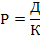 р- охват населения услугами в сфере культурык-количество посетителей массовых мероприятийд- общая численность населенияквартальноКнигообеспеченность на 1-го жителя Книгообеспеченность на 1-го жителя Ед.Ед.Ко = КФ на Ч,Где КФ- книжный фондЧ-  число жителейПолугодие, годЗадача1: Обеспечение население района доступными, качественными и разнообразными формами культурного досуга, а также  библиотечного обслуживания населения с учетом потребностей различных групп.Задача1: Обеспечение население района доступными, качественными и разнообразными формами культурного досуга, а также  библиотечного обслуживания населения с учетом потребностей различных групп.Задача1: Обеспечение население района доступными, качественными и разнообразными формами культурного досуга, а также  библиотечного обслуживания населения с учетом потребностей различных групп.Задача1: Обеспечение население района доступными, качественными и разнообразными формами культурного досуга, а также  библиотечного обслуживания населения с учетом потребностей различных групп.Задача1: Обеспечение население района доступными, качественными и разнообразными формами культурного досуга, а также  библиотечного обслуживания населения с учетом потребностей различных групп.Задача1: Обеспечение население района доступными, качественными и разнообразными формами культурного досуга, а также  библиотечного обслуживания населения с учетом потребностей различных групп.Задача1: Обеспечение население района доступными, качественными и разнообразными формами культурного досуга, а также  библиотечного обслуживания населения с учетом потребностей различных групп.Задача1: Обеспечение население района доступными, качественными и разнообразными формами культурного досуга, а также  библиотечного обслуживания населения с учетом потребностей различных групп.1Количество культурно-массовых мероприятий.Количество культурно-массовых мероприятий.Количество культурно-массовых мероприятий.ед.   Статистическая отчетность №7-НК   Статистическая отчетность №7-НКквартально2Удельный вес населения, участвующего в культурно-досуговых мероприятиях, проводимых      учреждениями культуры, и в работе любительских объединений.Удельный вес населения, участвующего в культурно-досуговых мероприятиях, проводимых      учреждениями культуры, и в работе любительских объединений.Удельный вес населения, участвующего в культурно-досуговых мероприятиях, проводимых      учреждениями культуры, и в работе любительских объединений.ед. ЧП/ЧН, где ЧП-  численность посетителей мероприятий, ЧН – численность населения всего. ЧП/ЧН, где ЧП-  численность посетителей мероприятий, ЧН – численность населения всего.квартально2Количество посещений библиотек на 1000 человек населенияКоличество посещений библиотек на 1000 человек населенияКоличество посещений библиотек на 1000 человек населенияЕд.Количественное выражениеКоличественное выражениеквартально2Количество экземпляров библиотечного фонда муниципальных библиотек на 1000 человек  населенияКоличество экземпляров библиотечного фонда муниципальных библиотек на 1000 человек  населенияКоличество экземпляров библиотечного фонда муниципальных библиотек на 1000 человек  населенияЕд.Количественное выражениеКоличественное выражениеквартально2 Задача 2: Создание условий для реализации мероприятий по организации досуга населения и обеспечение жителей Турочакского района услугами организаций культуры. Задача 2: Создание условий для реализации мероприятий по организации досуга населения и обеспечение жителей Турочакского района услугами организаций культуры. Задача 2: Создание условий для реализации мероприятий по организации досуга населения и обеспечение жителей Турочакского района услугами организаций культуры. Задача 2: Создание условий для реализации мероприятий по организации досуга населения и обеспечение жителей Турочакского района услугами организаций культуры. Задача 2: Создание условий для реализации мероприятий по организации досуга населения и обеспечение жителей Турочакского района услугами организаций культуры. Задача 2: Создание условий для реализации мероприятий по организации досуга населения и обеспечение жителей Турочакского района услугами организаций культуры. Задача 2: Создание условий для реализации мероприятий по организации досуга населения и обеспечение жителей Турочакского района услугами организаций культуры.2Доля муниципальных учреждений культуры, здания которые находятся в аварийном состоянии от общего количества учреждений культуры. Доля муниципальных учреждений культуры, здания которые находятся в аварийном состоянии от общего количества учреждений культуры. Доля муниципальных учреждений культуры, здания которые находятся в аварийном состоянии от общего количества учреждений культуры. Р=Д/КР-доля  муниципальных учреждений культуры, здания которых находятся в аварийном состоянии от общего количества учреждений культуры.К- кол-во аварийных зданийД- отремонтировано зданиеР=Д/КР-доля  муниципальных учреждений культуры, здания которых находятся в аварийном состоянии от общего количества учреждений культуры.К- кол-во аварийных зданийД- отремонтировано зданиегод№ п/п№ п/пНаименование цели, задачи и целевыхпоказателей ведомственной целевой программы (далее – вцп)ЕдиницаизмеренияЗначение целевых показателей вцпЗначение целевых показателей вцпЗначение целевых показателей вцпЗначение целевых показателей вцпЗначение целевых показателей вцпИсточник информации№ п/п№ п/пНаименование цели, задачи и целевыхпоказателей ведомственной целевой программы (далее – вцп)Единицаизмерения2015 год(факт)2016(оценка)Плановый периодПлановый периодПлановый периодИсточник информации№ п/п№ п/пНаименование цели, задачи и целевыхпоказателей ведомственной целевой программы (далее – вцп)Единицаизмерения2015 год(факт)2016(оценка)2017год2017год2018годИсточник информацииЦель:Развитие культуры в Турочакском районеЦель:Развитие культуры в Турочакском районеЦель:Развитие культуры в Турочакском районеЦель:Развитие культуры в Турочакском районеЦель:Развитие культуры в Турочакском районеЦель:Развитие культуры в Турочакском районеЦель:Развитие культуры в Турочакском районеЦель:Развитие культуры в Турочакском районеКоличество посетителей клубных учреждений%506070007-НККнигообеспеченность на 1-го жителя Экз.999006-НКЗадача 1. Обеспечение население района доступными, качественными и разнообразными формами культурного досуга, а также  библиотечного обслуживания населения с учетом потребностей различных групп.Задача 1. Обеспечение население района доступными, качественными и разнообразными формами культурного досуга, а также  библиотечного обслуживания населения с учетом потребностей различных групп.Задача 1. Обеспечение население района доступными, качественными и разнообразными формами культурного досуга, а также  библиотечного обслуживания населения с учетом потребностей различных групп.Задача 1. Обеспечение население района доступными, качественными и разнообразными формами культурного досуга, а также  библиотечного обслуживания населения с учетом потребностей различных групп.Задача 1. Обеспечение население района доступными, качественными и разнообразными формами культурного досуга, а также  библиотечного обслуживания населения с учетом потребностей различных групп.Задача 1. Обеспечение население района доступными, качественными и разнообразными формами культурного досуга, а также  библиотечного обслуживания населения с учетом потребностей различных групп.Задача 1. Обеспечение население района доступными, качественными и разнообразными формами культурного досуга, а также  библиотечного обслуживания населения с учетом потребностей различных групп.Задача 1. Обеспечение население района доступными, качественными и разнообразными формами культурного досуга, а также  библиотечного обслуживания населения с учетом потребностей различных групп.Задача 1. Обеспечение население района доступными, качественными и разнообразными формами культурного досуга, а также  библиотечного обслуживания населения с учетом потребностей различных групп.Задача 1. Обеспечение население района доступными, качественными и разнообразными формами культурного досуга, а также  библиотечного обслуживания населения с учетом потребностей различных групп.Количество культурно-массовых мероприятий.Количество культурно-массовых мероприятий.ед.809810815007-НКУдельный вес населения, участвующего в культурно-досуговых мероприятиях, проводимых      учреждениями культуры, и в работе любительских объединений.Удельный вес населения, участвующего в культурно-досуговых мероприятиях, проводимых      учреждениями культуры, и в работе любительских объединений.Ед.120014001450007-НККоличество зарегистрированных пользователейКоличество зарегистрированных пользователейЧит.941282257890006-НККоличество посещенийКоличество посещенийПосещ.1009517100666470006-НКЗадача 2.Создание условий для реализации мероприятий по организации досуга населения и обеспечение жителей Турочакского района услугами организаций культуры.Задача 2.Создание условий для реализации мероприятий по организации досуга населения и обеспечение жителей Турочакского района услугами организаций культуры.Задача 2.Создание условий для реализации мероприятий по организации досуга населения и обеспечение жителей Турочакского района услугами организаций культуры.Задача 2.Создание условий для реализации мероприятий по организации досуга населения и обеспечение жителей Турочакского района услугами организаций культуры.Задача 2.Создание условий для реализации мероприятий по организации досуга населения и обеспечение жителей Турочакского района услугами организаций культуры.Задача 2.Создание условий для реализации мероприятий по организации досуга населения и обеспечение жителей Турочакского района услугами организаций культуры.Задача 2.Создание условий для реализации мероприятий по организации досуга населения и обеспечение жителей Турочакского района услугами организаций культуры.Задача 2.Создание условий для реализации мероприятий по организации досуга населения и обеспечение жителей Турочакского района услугами организаций культуры.Задача 2.Создание условий для реализации мероприятий по организации досуга населения и обеспечение жителей Турочакского района услугами организаций культуры.Задача 2.Создание условий для реализации мероприятий по организации досуга населения и обеспечение жителей Турочакского района услугами организаций культуры.1111.Снижение доли муниципальных учреждений культуры, здания которых находятся в аварийном состоянии от общего количества учреждений культуры находящихся в аварийном состоянии на 20%1.Снижение доли муниципальных учреждений культуры, здания которых находятся в аварийном состоянии от общего количества учреждений культуры находящихся в аварийном состоянии на 20%%002000Оценка эффективности.№ п/пНаименование задач, мероприятий, источники финансирования мероприятий ведомственной целевой программыСумма расходов, тыс. руб.Сумма расходов, тыс. руб.Сумма расходов, тыс. руб.Сумма расходов, тыс. руб.Сумма расходов, тыс. руб.Ответственный исполнитель за реализацию мероприятияЦелевые показатели непосредственного результата реализации мероприятияЦелевые показатели непосредственного результата реализации мероприятияЦелевые показатели непосредственного результата реализации мероприятияЦелевые показатели непосредственного результата реализации мероприятияЦелевые показатели непосредственного результата реализации мероприятияЦелевые показатели непосредственного результата реализации мероприятияЦелевые показатели непосредственного результата реализации мероприятияЦелевые показатели непосредственного результата реализации мероприятия№ п/пНаименование задач, мероприятий, источники финансирования мероприятий ведомственной целевой программы2016год2017год2018годвсеговсегоОтветственный исполнитель за реализацию мероприятияНаименование показателяЕдиница измеренияЕдиница измеренияЗначение показателяЗначение показателяЗначение показателяЗначение показателяЗначение показателя№ п/пНаименование задач, мероприятий, источники финансирования мероприятий ведомственной целевой программы2016год2017год2018годвсеговсегоОтветственный исполнитель за реализацию мероприятияНаименование показателяЕдиница измеренияЕдиница измерения2016год2016год2017год2018год2018год1Задача 2Создание условий для реализации мероприятий по организации досуга населения и обеспечение жителей Турочакского района услугами организаций культуры.Задача 2Создание условий для реализации мероприятий по организации досуга населения и обеспечение жителей Турочакского района услугами организаций культуры.Задача 2Создание условий для реализации мероприятий по организации досуга населения и обеспечение жителей Турочакского района услугами организаций культуры.Задача 2Создание условий для реализации мероприятий по организации досуга населения и обеспечение жителей Турочакского района услугами организаций культуры.Задача 2Создание условий для реализации мероприятий по организации досуга населения и обеспечение жителей Турочакского района услугами организаций культуры.Задача 2Создание условий для реализации мероприятий по организации досуга населения и обеспечение жителей Турочакского района услугами организаций культуры.Задача 2Создание условий для реализации мероприятий по организации досуга населения и обеспечение жителей Турочакского района услугами организаций культуры.Задача 2Создание условий для реализации мероприятий по организации досуга населения и обеспечение жителей Турочакского района услугами организаций культуры.Задача 2Создание условий для реализации мероприятий по организации досуга населения и обеспечение жителей Турочакского района услугами организаций культуры.Задача 2Создание условий для реализации мероприятий по организации досуга населения и обеспечение жителей Турочакского района услугами организаций культуры.Задача 2Создание условий для реализации мероприятий по организации досуга населения и обеспечение жителей Турочакского района услугами организаций культуры.Задача 2Создание условий для реализации мероприятий по организации досуга населения и обеспечение жителей Турочакского района услугами организаций культуры.Задача 2Создание условий для реализации мероприятий по организации досуга населения и обеспечение жителей Турочакского района услугами организаций культуры.Задача 2Создание условий для реализации мероприятий по организации досуга населения и обеспечение жителей Турочакского района услугами организаций культуры.Задача 2Создание условий для реализации мероприятий по организации досуга населения и обеспечение жителей Турочакского района услугами организаций культуры.21.1Капитальный ремонт Дома Творчества и Досуга00000Отдел межмуниципальных отношений Количество зданий учреждения, в которых проведен капитальный ремонт%%000002Всего, в том числе00000Отдел межмуниципальных отношений Количество зданий учреждения, в которых проведен капитальный ремонт%%000002местный бюджет  00000Отдел межмуниципальных отношений Количество зданий учреждения, в которых проведен капитальный ремонт%%00000Задача 1. Обеспечение население района доступными, качественными и разнообразными формами культурного досуга, а также  библиотечного обслуживания населения с учетом потребностей различных групп.Задача 1. Обеспечение население района доступными, качественными и разнообразными формами культурного досуга, а также  библиотечного обслуживания населения с учетом потребностей различных групп.Задача 1. Обеспечение население района доступными, качественными и разнообразными формами культурного досуга, а также  библиотечного обслуживания населения с учетом потребностей различных групп.Задача 1. Обеспечение население района доступными, качественными и разнообразными формами культурного досуга, а также  библиотечного обслуживания населения с учетом потребностей различных групп.Задача 1. Обеспечение население района доступными, качественными и разнообразными формами культурного досуга, а также  библиотечного обслуживания населения с учетом потребностей различных групп.Задача 1. Обеспечение население района доступными, качественными и разнообразными формами культурного досуга, а также  библиотечного обслуживания населения с учетом потребностей различных групп.Задача 1. Обеспечение население района доступными, качественными и разнообразными формами культурного досуга, а также  библиотечного обслуживания населения с учетом потребностей различных групп.Задача 1. Обеспечение население района доступными, качественными и разнообразными формами культурного досуга, а также  библиотечного обслуживания населения с учетом потребностей различных групп.Задача 1. Обеспечение население района доступными, качественными и разнообразными формами культурного досуга, а также  библиотечного обслуживания населения с учетом потребностей различных групп.Задача 1. Обеспечение население района доступными, качественными и разнообразными формами культурного досуга, а также  библиотечного обслуживания населения с учетом потребностей различных групп.Задача 1. Обеспечение население района доступными, качественными и разнообразными формами культурного досуга, а также  библиотечного обслуживания населения с учетом потребностей различных групп.Задача 1. Обеспечение население района доступными, качественными и разнообразными формами культурного досуга, а также  библиотечного обслуживания населения с учетом потребностей различных групп.Задача 1. Обеспечение население района доступными, качественными и разнообразными формами культурного досуга, а также  библиотечного обслуживания населения с учетом потребностей различных групп.Задача 1. Обеспечение население района доступными, качественными и разнообразными формами культурного досуга, а также  библиотечного обслуживания населения с учетом потребностей различных групп.Задача 1. Обеспечение население района доступными, качественными и разнообразными формами культурного досуга, а также  библиотечного обслуживания населения с учетом потребностей различных групп.Задача 1. Обеспечение население района доступными, качественными и разнообразными формами культурного досуга, а также  библиотечного обслуживания населения с учетом потребностей различных групп.Организация и обеспечение проведения культурно-массовых мероприятий   для населения.1974,70001974,7Дом Творчества и Досуга2.1.1Количество культурно-массовых мероприятийед.81081000000Организация и обеспечение проведения культурно-массовых мероприятий   для населения.1974,70001974,7Дом Творчества и Досуга2.1.2 Число участников клубных формирований.ед.61661600000Всего, в том числе2.1.2 Число участников клубных формирований.ед.61661600000местный бюджет  1974,70001974,72.1.2 Число участников клубных формирований.ед.616616000002.2.Комплектование книжных фондов библиотек54,800054,8Дом Творчества и Досуга2.2.1Количество поступившей новой литературыэкз.1355135500000Всего, в том числе2.2.2 Количество участников коллективов самодеятельного народного творчестваЕд.52652600000местный бюджет  54,800054,82.2.2 Количество участников коллективов самодеятельного народного творчестваЕд.526526000002.3 Фонд оплаты труда  работников культуры 9577,80009577,8Дом Творчества и Досуга2.3.1.Увеличение темпа роста оплаты труда  работников  культуры до средней заработной платы по РАед.0000000Всего, в том числе2.3.1.Увеличение темпа роста оплаты труда  работников  культуры до средней заработной платы по РАед.0000000местный бюджет  9577,80009577,8Республиканский бюджет000002.4Выявление и поддержка юных талантов, привлекаемых к участию в творческих мероприятияхДом Творчества и Досуга2.4.1Увеличение числа детей, привлекаемых к участию в творческих мероприятиях до 8% от общего числа детей до 2018 года%6,26,200000Всего, в том числе2.4.1Увеличение числа детей, привлекаемых к участию в творческих мероприятиях до 8% от общего числа детей до 2018 года%6,26,200000местный бюджет  2.4.1Увеличение числа детей, привлекаемых к участию в творческих мероприятиях до 8% от общего числа детей до 2018 года%6,26,2000002.5Повышение квалификации работников культуры30,000030,0Дом Творчества и Досуга2.5.1 Увеличение работников культуры с повышением квалификацииЕд.4400000Всего, в том числе2.5.1 Увеличение работников культуры с повышением квалификацииЕд.4400000местный бюджет  30,000030,0Итого по Программе11637,3      0     0     011637,3местный бюджет11637,300011637,3республиканский бюджет РА00000федеральный бюджет00000№ п/пНаименование задачи, мероприятияОценка дополнительной потребности в средствах местного бюджета в фактических ценах соответствующего года, тыс. руб.Оценка дополнительной потребности в средствах местного бюджета в фактических ценах соответствующего года, тыс. руб.Оценка дополнительной потребности в средствах местного бюджета в фактических ценах соответствующего года, тыс. руб.№ п/пНаименование задачи, мероприятия2016 год2017 год2018 год Задача 2.Создание условий для реализации мероприятий по организации досуга населения и обеспечение жителей Турочакского района услугами организаций культуры.Задача 2.Создание условий для реализации мероприятий по организации досуга населения и обеспечение жителей Турочакского района услугами организаций культуры.Задача 2.Создание условий для реализации мероприятий по организации досуга населения и обеспечение жителей Турочакского района услугами организаций культуры.Задача 2.Создание условий для реализации мероприятий по организации досуга населения и обеспечение жителей Турочакского района услугами организаций культуры.Задача 2.Создание условий для реализации мероприятий по организации досуга населения и обеспечение жителей Турочакского района услугами организаций культуры.1.Капитальный ремонт Дома Творчества и Досуга000Задача 1.Обеспечение население района доступными, качественными и разнообразными формами культурного досуга, а также  библиотечного обслуживания населения с учетом потребностей различных групп.Задача 1.Обеспечение население района доступными, качественными и разнообразными формами культурного досуга, а также  библиотечного обслуживания населения с учетом потребностей различных групп.Задача 1.Обеспечение население района доступными, качественными и разнообразными формами культурного досуга, а также  библиотечного обслуживания населения с учетом потребностей различных групп.Задача 1.Обеспечение население района доступными, качественными и разнообразными формами культурного досуга, а также  библиотечного обслуживания населения с учетом потребностей различных групп.Задача 1.Обеспечение население района доступными, качественными и разнообразными формами культурного досуга, а также  библиотечного обслуживания населения с учетом потребностей различных групп.1Организация и обеспечение проведения культурно-массовых мероприятий для населения.1974,7002Комплектование книжных фондов библиотек54,8003Фонд оплаты труда  работников культуры 9577,8004.Повышение квалификации работников культуры3000ИТОГО:11637,300